Pieczęć zamawiającegooznaczenie sprawy AZP 241-05/2019	Pakiet nr 1Zbiorcze zestawienie ofert złożonych w terminie Zamawiający informuje, że kwota jaką zamierza przeznaczyć na sfinansowanie zamówienia wynosi: 85 500,00 zł brutto.Pieczęć zamawiającegooznaczenie sprawy AZP 241-05/2019	Pakiet nr2Zbiorcze zestawienie ofert złożonych w terminie Zamawiający informuje, że kwota jaką zamierza przeznaczyć na sfinansowanie zamówienia wynosi: 130 000,00 zł brutto.Pieczęć zamawiającegooznaczenie sprawy AZP 241-05/2019	Pakiet nr 4Zbiorcze zestawienie ofert złożonych w terminie Zamawiający informuje, że kwota jaką zamierza przeznaczyć na sfinansowanie zamówienia wynosi: 10 000,00 zł brutto.Pieczęć zamawiającegooznaczenie sprawy AZP 241-05/2019	Pakiet nr 5Zbiorcze zestawienie ofert złożonych w terminie Zamawiający informuje, że kwota jaką zamierza przeznaczyć na sfinansowanie zamówienia wynosi: 350 000,00 zł brutto.W zakresie Pakietu nr 3 nie złożono żadnej oferty. 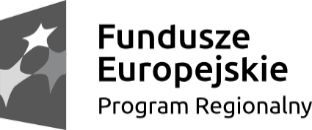 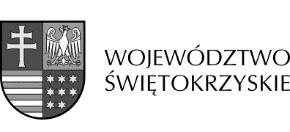 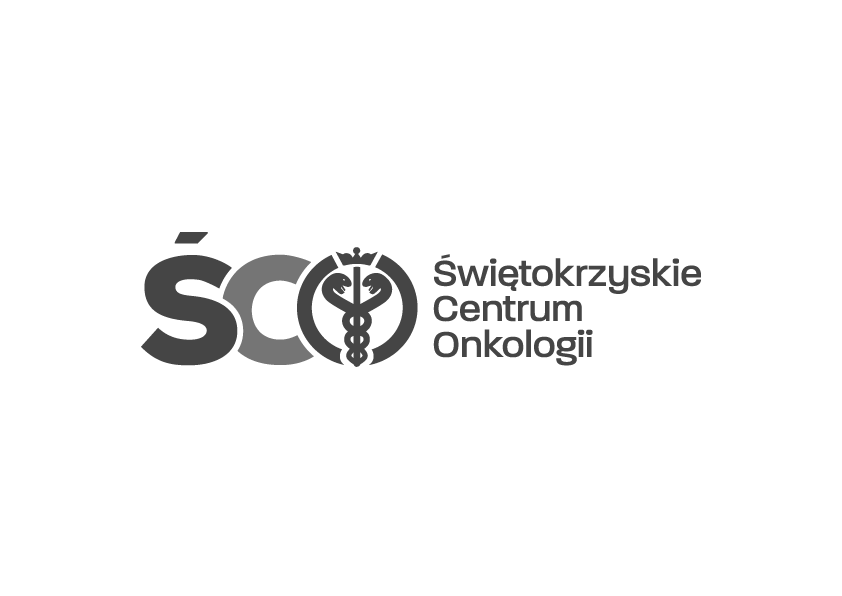 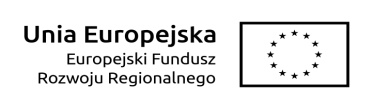 Numer ofertyNazwa (firma) i adres wykonawcyCena netto zł. brutto zł Termin realizacji zamówienia Okres gwarancji  Termin płatności 3. PHILIPS POLSKA SP. Z O.O. Al. Jerozolimskie 195B, 02-222 WarszawaNetto:  71 800,00 złBrutto:  88 314,00 zł31.05.2019 r.24 miesiące 30 dni od daty doręczenia fakturyNumer ofertyNazwa (firma) i adres wykonawcyCena netto zł. brutto zł Termin realizacji zamówienia Okres gwarancji  Termin płatności 4. RINAMED SP. Z O. O. 60-836 POZNAŃ, UL. MICKIEWICZA 24/2Netto:  103.703,70 złBrutto:  112.000,00 zł31.05.2019 r.60 miesięcy 30 dni od daty doręczenia fakturyNumer ofertyNazwa (firma) i adres wykonawcyCena netto zł. brutto zł Termin realizacji zamówienia Okres gwarancji  Termin płatności 2. Paramedica Polska Sp. z o.o. Sp.k.ul. Żołny 11, 02-815 WarszawaNetto: 13 266,00 złBrutto: 14 327,28 zł31.05.2019 r.36 miesięcy 30 dni od daty doręczenia fakturyNumer ofertyNazwa (firma) i adres wykonawcyCena netto zł. brutto zł Termin realizacji zamówienia Okres gwarancji  Termin płatności 3. Media – MED Sp. z o. o. ul. Promienistych 7, 31-481 KrakówNetto: 391 000,00 złBrutto: 422 280,00 zł31.05.2019 r.24 miesiące 30 dni od daty doręczenia faktury